ΣΥΝΤΟΜΟ ΒΙΟΓΡΑΦΙΚΟ ΣΗΜΕΙΩΜΑ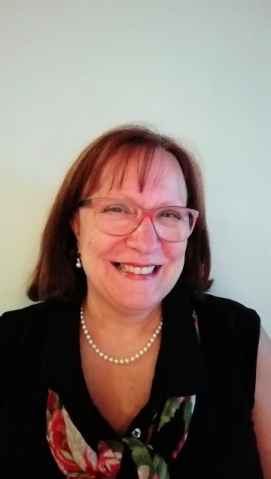 Νομπιλάκη ΑικατερίνηΚαθηγήτρια Εφαρμογών στο Τμήμα Διοίκησης Συστημάτων Εφοδιασμού, της Σχολής Διοίκησης & Οικονομίας, του ΤΕΙ Στερεάς Ελλάδας.Το γνωστικό της αντικείμενο είναι «Εφαρμογές Πληροφορικής στη Διοίκηση».Είναι πτυχιούχος του ΤΕΙ Αθήνας, της Σχολής Διοίκησης και Οικονομίας, του τμήματος Διοίκησης Επιχειρήσεων.Είναι πιστοποιημένη εκπαιδεύτρια ενηλίκων, από τον ΕΟΠΠΕΠ.Έχει παρακολουθήσει και ολοκληρώσει επιμορφωτικό πρόγραμμα πληροφορικής του Εθνικού Καποδιστριακού Πανεπιστημίου Αθηνών, ΕΚΠΑ, καθώς επίσης και κύκλο μαθημάτων πληροφορικής, ECDL, (Βασικών Εννοιών Πληροφορικής, Χρήσης Υπολογιστή και Διαχείρισης Αρχείων, Επεξεργασίας Κειμένου, Υπολογιστικών Φύλλων, Βάσης Δεδομένων, Παρουσιάσεων, Πληροφορίας και Επικοινωνίας), σε ιδιωτικό ινστιτούτο.Έχει παρακολουθήσει και ολοκληρώσει κύκλο μαθημάτων Δημοσίων Σχέσεων στο ιδιωτικό γαλλόφωνο Κολλέγιο Saint George, καθώς επίσης και μαθημάτων Διοικητικών Στελεχών-Γραμματέων στην ιδιωτική σχολή  Didacta.Έχει παρακολουθήσει μέρος σπουδών του τμήματος Business Administration, στο Αμερικανικό Πανεπιστήμιο, DEREE.Έχει πτυχίο αγγλικής γλώσσας από το Πανεπιστήμιο του Cambridge.Διαθέτει πολυετή επαγγελματική εμπειρία στον ιδιωτικό τομέα στην πολυεθνική εταιρεία, 
Societe Generale de Surveillance S.A., σε διοικητική θέση.Από το 1999 έως και το 2013 δίδαξε ως έκτακτη εκπαιδευτικός στο ΤΕΙ Χαλκίδας, στη Σχολή Διοίκησης και Οικονομίας, στα τμήματα Διοίκησης Επιχειρήσεων και Λογιστικής & Χρηματοοικονομικής (πρώην Λογιστικής), τα μαθήματα «Εφαρμογές Η/Υ στη Διοίκηση», «Εισαγωγή στην Πληροφορική», «Πληροφορική Ι» και «Πληροφορική ΙΙ».Τα έτη 2015-2016 και 2016-2017 δίδαξε στο Δημόσιο Ι.Ε.Κ. Αγίου Στεφάνου, στο τμήμα Οικονομικό & Διοικητικό Στέλεχος, μαθήματα ειδικότητας.e-mail: anompilaki@teiste.gr  &  nobilaki@yahoo.com